. 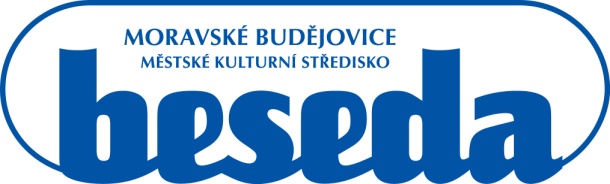 MKS Beseda, příspěvková organizace, Purcnerova 62, 676 02 Moravské Budějovice,  IČ:  00091758, tel.: 568 421 322Plzeňský Prazdroj, a. s.
Plzeň 3, Východní Předměstí, U Prazdroje 64/7IČ: 45357366						V Moravských Budějovicích dne 28. 8. 2019Objednávka Dobrý den, na základě Vaší nabídky objednávám zboží na akci Loučení s prázdninami.20 x sud 50l Gambrinus6 x sud 50 l limonáda 1 x balení Kingswood láhev1 x balení Birell plech3 x sud 30l StrongbowPředpokládaná hodnota: 70.000,- (včetně záloh za obaly)Děkuji.Karel Nechvátalředitel příspěvkové organizaceMKS Beseda, příspěvková organizacePurcnerova 62, 676 02 Moravské Budějovice